§6722.  Conversion to or merger with reciprocal insurer1.  Authority for conversion or merger.  A captive insurance company, association captive insurance company or industrial insured captive insurance company formed as a stock or mutual insurer may convert to or merge with a reciprocal insurer with the approval of the superintendent in accordance with a plan of operation and with the requirements of this section. Any plan for conversion or merger must provide a fair and equitable mechanism for purchasing, retiring or otherwise extinguishing the interests of stockholders and policyholders of a stock insurer and the interests of members and policyholders of a mutual insurer, including a fair and equitable provision for the rights and remedies of dissenting stockholders, members or policyholders.[PL 2009, c. 335, §22 (NEW).]2.  Conversion.  The superintendent may not approve a plan of conversion unless the plan:A.  Provides notice of the opportunity to request a hearing to directors, officers, stockholders, members and policyholders of the captive insurance company. If no request for a hearing is received, the superintendent is not required to hold a hearing in the superintendent's discretion;  [PL 2009, c. 335, §22 (NEW).]B.  Provides a fair and equitable plan for the conversion of stockholder, member or policyholder interests into subscriber interests in the resulting reciprocal insurer in a substantially proportionate manner to the corresponding interest in the stock or mutual insurer except that the resulting reciprocal insurer is not precluded from applying underwriting criteria that may affect ongoing ownership interests;  [PL 2009, c. 335, §22 (NEW).]C.  In the case of a stock insurer, has been approved by a majority of voting shares represented in person or by proxy at a duly called regular or special meeting at which a quorum is present; and  [PL 2009, c. 335, §22 (NEW).]D.  In the case of a mutual insurer, has been approved by a majority of the voting interests of policyholders represented in person or by proxy at a duly called regular or special meeting at which a quorum is present.  [PL 2009, c. 335, §22 (NEW).]The superintendent shall approve a plan of conversion if the superintendent finds that the conversion will promote the general good of the State in conformity with this chapter. If the superintendent approves the plan, the superintendent shall amend the converting insurer's certificate of authority to reflect conversion to a reciprocal insurer and issue the amended certificate of authority to the converting insurer's designated attorney.  The conversion is effective upon the issuance of the amended certificate of authority by the superintendent.  Upon the conversion, the corporate existence of the converting insurer ceases and the resulting reciprocal insurer shall notify the Secretary of State of the conversion.[PL 2009, c. 335, §22 (NEW).]3.  Merger.  A plan of merger may not be approved by the superintendent unless the plan of merger satisfies the same requirements in subsection 2, paragraphs A to D.  The superintendent may permit the formation, without surplus, of a captive insurance company organized as a reciprocal insurer into which an existing captive insurance company may be merged for the purpose of facilitation of a transaction under this section except that no more than one authorized insurance company may survive the merger. An alien insurer may be a party to a merger authorized under this section if the requirements of this Title for a merger between a domestic and foreign insurer are met. For the purposes of this section, the alien insurer is treated as a foreign insurer and the jurisdiction of the alien insurer is considered a state.[PL 2009, c. 335, §22 (NEW).]4.  Effect.  A conversion or merger pursuant to this section has all of the effects of a conversion or merger approved pursuant to this Title to the extent that such effects are not inconsistent with the provisions of this chapter.[PL 2009, c. 335, §22 (NEW).]SECTION HISTORYPL 2009, c. 335, §22 (NEW). The State of Maine claims a copyright in its codified statutes. If you intend to republish this material, we require that you include the following disclaimer in your publication:All copyrights and other rights to statutory text are reserved by the State of Maine. The text included in this publication reflects changes made through the First Regular and First Special Session of the 131st Maine Legislature and is current through November 1. 2023
                    . The text is subject to change without notice. It is a version that has not been officially certified by the Secretary of State. Refer to the Maine Revised Statutes Annotated and supplements for certified text.
                The Office of the Revisor of Statutes also requests that you send us one copy of any statutory publication you may produce. Our goal is not to restrict publishing activity, but to keep track of who is publishing what, to identify any needless duplication and to preserve the State's copyright rights.PLEASE NOTE: The Revisor's Office cannot perform research for or provide legal advice or interpretation of Maine law to the public. If you need legal assistance, please contact a qualified attorney.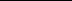 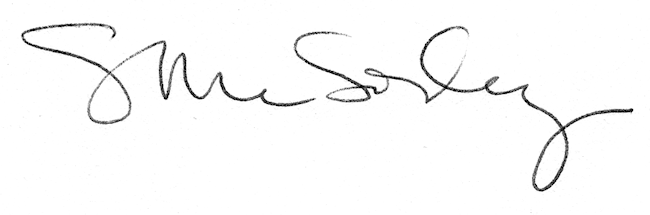 